Во исполнение требований Федеральных Законов «Об общих принципах организации местного самоуправления в Российской Федерации» от 06 октября  2003 года № 131-ФЗ, «О защите населения и территорий от чрезвычайных ситуаций природного и техногенного характера» от 21.12.1994 года № 68-ФЗ, во исполнении Приказа ГКУ РК «Управления противопожарной службы и  гражданской защиты» от 18.12.2014 года № 196 «Об обеспечении готовности сил и средств ГКУ РК «УППС и ГЗ» в период празднования Нового года и Рождества Христова, в целях уменьшения риска возникновения чрезвычайных ситуаций, сохранения здоровья, снижения размеров материальных потерь в случае возникновения чрезвычайных ситуаций при проведении новогодних, рождественских праздников администрация сельского поселения «Кажым» ПОСТАНОВЛЯЕТ:1. Определить местом использования пиротехнических изделий (фейерверков)  на территории сельского поселения «Кажым» - гребень плотины Кажымского водохранилища.  2.  Контроль за выполнением данного Постановления оставляю за собой 3. Настоящее Постановление вступает в силу со дня его официального обнародования   на информационных стендах.Глава сельского поселения «Кажым» -                                      И.А.Безносикова“Кажым” сикт овмодчоминса администрация“Кажым” сикт овмодчоминса администрация“Кажым” сикт овмодчоминса администрация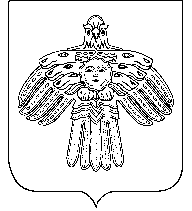 Администрациясельского поселения «Кажым»Администрациясельского поселения «Кажым»ШУÖМПОСТАНОВЛЕНИЕот24 декабря2014 г.№ № 02/12	                 п.Кажым	                 п.Кажым	                 п.КажымО закреплении места использования пиротехнических изделий (фейерверков)  на территории сельского  поселения «Кажым»